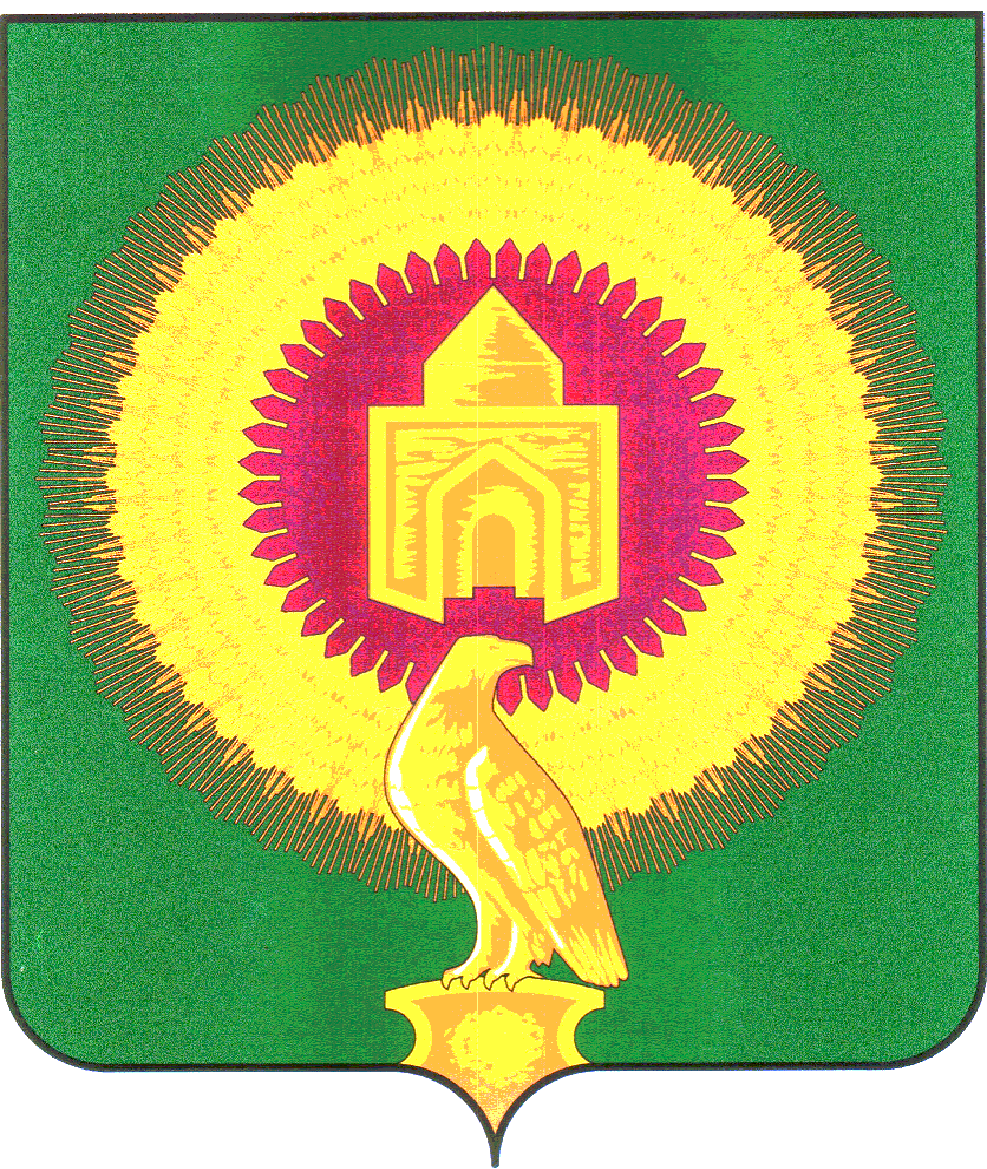 СОВЕТ ДЕПУТАТОВВАРНЕНСКОГО СЕЛЬСКОГО ПОСЕЛЕНИЯВАРНЕНСКОГО МУНИЦИПАЛЬНОГО РАЙОНАЧЕЛЯБИНСКОЙ ОБЛАСТИРЕШЕНИЕот   30 сентября 2020 года     № 6Об  исполнении бюджетаВарненского сельского поселенияза 9 месяцев 2020 года Заслушав доклад начальника финансового отдела Л.И.Черных «Об  исполнении  бюджета Варненского сельского поселения за 9 месяцев 2020 года», Совет депутатов Варненского сельского поселения РЕШАЕТ:1. Утвердить отчет об исполнении бюджета Варненского сельского поселения за 9 месяцев 2020 года по доходам в сумме 48627,69 тыс. рублей, по расходам в сумме 54294,23 тыс. рублей с превышением расходов над доходами (дефицит бюджета Варненского сельского поселения) в сумме 5666,54 тыс. рублей со следующими показателями: - по доходам бюджета Варненского сельского поселения за 9 месяцев 2020 года согласно приложению 1; - по расходам бюджета Варненского сельского поселения по ведомственной структуре расходов бюджета за 9 месяцев 2020 года согласно приложению 2; - по расходам бюджета Варненского сельского поселения по разделам, подразделам, целевым статьям и видам расходов классификации расходов бюджетов за 9 месяцев 2020 года согласно приложению 3;- по источникам внутреннего финансирования дефицита бюджета Варненского сельского поселения за 9 месяцев 2020 года согласно приложению 4. 2. Настоящее решение вступает в силу со дня его подписания и обнародования.Глава Варненского сельского поселения	А.Н.РябоконьПредседатель Совета депутатов	Л.Ю.СтуденикинаПриложение № 1к решению Совета депутатов Варненского сельского поселения «Об исполнении бюджета Варненского сельского поселения за 9 месяцев 2020 года»от  30 сентября 2020 года  №6Доходы бюджета Варненского сельского поселения за 9 месяцев 2020 годатыс.рублейПриложение № 2к решению Совета депутатов Варненского сельского поселения «Об исполнении бюджета Варненского сельского поселения за 9 месяцев 2020 года»от  30 сентября 2020 года  №6Расходы бюджета  Варненского сельского поселения за 9 месяцев 2020 года по ведомственной структуре расходов бюджетатыс.рублейПриложение № 3к решению Совета депутатов Варненского сельского поселения «Об исполнении бюджета Варненского сельского поселения за 9 месяцев 2020 года»от  30 сентября 2020 года  №6Расходы бюджета сельского поселения за 9 месяцев 2020года по разделам, подразделам, целевым статьям и видам расходов классификации расходов бюджетаВарненского сельского поселениятыс.рублейПриложение № 4к решению Совета депутатов Варненского сельского поселения «Об исполнении бюджета Варненского сельского поселения за 9 месяцев 2020 года»от  30 сентября 2020 года  №6Источники внутреннего финансирования дефицита бюджета Варненского сельского поселения за 9 месяцев 2020 годатыс. рублейГл. администраторКВДНаименование КВДЗачисленоИтого48 627,691616,001611.16.10123.01.0101.140Доходы от денежных взысканий (штрафов), поступающие в счет погашения задолженности, образовавшейся до 1 января 2020 года, подлежащие зачислению в бюджет муниципального образования по нормативам, действовавшим в 2019 году(доходы бюджетов сельских поселений за исключением доходов, направляемых на формирование муниципального дорожного фонда, а также иных платежей в случае принятия решения финансовым органом муниципального образования о раздельном учете задолженности)6,0018210 961,081821.01.02010.01.1000.110Налог на доходы физических лиц с доходов, источником которых является налоговый агент, за исключением доходов, в отношении которых исчисление и уплата налога осуществляются в соответствии со статьями 227, 227.1 и 228 Налогового кодекса Российской Федерации (сумма платежа (перерасчеты, недоимка и задолженность по соответствующему платежу, в том числе по отмененному)1 981,031821.01.02010.01.2100.110Налог на доходы физических лиц с доходов, источником которых является налоговый агент, за исключением доходов, в отношении которых исчисление и уплата налога осуществляются в соответствии со статьями 227, 227.1 и 228 Налогового кодекса Российской Федерации (пени по соответствующему платежу)3,361821.01.02010.01.3000.110Налог на доходы физических лиц с доходов, источником которых является налоговый агент, за исключением доходов, в отношении которых исчисление и уплата налога осуществляются в соответствии со статьями 227, 227.1 и 228 Налогового кодекса Российской Федерации (суммы денежных взысканий (штрафов) по соответствующему платежу согласно законодательству Российской Федерации)3,281821.01.02010.01.4000.110Налог на доходы физических лиц с доходов, источником которых является налоговый агент, за исключением доходов, в отношении которых исчисление и уплата налога осуществляются в соответствии со статьями 227, 227.1 и 228 Налогового кодекса Российской Федерации (прочие поступления)0,121821.01.02020.01.1000.110Налог на доходы физических лиц с доходов, полученных от осуществления деятельности физическими лицами, зарегистрированными в качестве индивидуальных предпринимателей, нотариусов, занимающихся частной практикой, адвокатов, учредивших адвокатские кабинеты, и других лиц, занимающихся частной практикой в соответствии со статьей 227 Налогового кодекса Российской Федерации (сумма платежа (перерасчеты, недоимка и задолженность по соответствующему платежу, в том числе по отмененному)22,611821.01.02020.01.2100.110Налог на доходы физических лиц с доходов, полученных от осуществления деятельности физическими лицами, зарегистрированными в качестве индивидуальных предпринимателей, нотариусов, занимающихся частной практикой, адвокатов, учредивших адвокатские кабинеты, и других лиц, занимающихся частной практикой в соответствии со статьей 227 Налогового кодекса Российской Федерации (пени по соответствующему платежу)0,031821.01.02020.01.3000.110Налог на доходы физических лиц с доходов, полученных от осуществления деятельности физическими лицами, зарегистрированными в качестве индивидуальных предпринимателей, нотариусов, занимающихся частной практикой, адвокатов, учредивших адвокатские кабинеты, и других лиц, занимающихся частной практикой в соответствии со статьей 227 Налогового кодекса Российской Федерации (суммы денежных взысканий (штрафов) по соответствующему платежу согласно законодательству Российской Федерации)-0,101821.01.02030.01.1000.110Налог на доходы физических лиц с доходов, полученных физическими лицами в соответствии со статьей 228 Налогового кодекса Российской Федерации (сумма платежа (перерасчеты, недоимка и задолженность по соответствующему платежу, в том числе по отмененному)7,321821.01.02030.01.2100.110Налог на доходы физических лиц с доходов, полученных физическими лицами в соответствии со статьей 228 Налогового кодекса Российской Федерации (пени по соответствующему платежу)0,151821.01.02030.01.3000.110Налог на доходы физических лиц с доходов, полученных физическими лицами в соответствии со статьей 228 Налогового кодекса Российской Федерации (суммы денежных взысканий (штрафов) по соответствующему платежу согласно законодательству Российской Федерации)0,081821.05.03010.01.1000.110Единый сельскохозяйственный налог (сумма платежа (перерасчеты, недоимка и задолженность по соответствующему платежу, в том числе по отмененному)3 641,951821.05.03010.01.2100.110Единый сельскохозяйственный налог (пени по соответствующему платежу)1,491821.05.03020.01.2100.110Единый сельскохозяйственный налог (за налоговые периоды, истекшие до 1 января 2011 года) (пени по соответствующему платежу)0,021821.06.01030.10.1000.110Налог на имущество физических лиц, взимаемый по ставкам, применяемым к объектам налогообложения, расположенным в границах сельских поселений (сумма платежа (перерасчеты, недоимка и задолженность по соответствующему платежу, в том числе по отмененному)391,631821.06.01030.10.2100.110Налог на имущество физических лиц, взимаемый по ставкам, применяемым к объектам налогообложения, расположенным в границах сельских поселений (пени по соответствующему платежу)56,171821.06.06033.10.1000.110Земельный налог с организаций, обладающих земельным участком, расположенным в границах сельских поселений (сумма платежа (перерасчеты, недоимка и задолженность по соответствующему платежу, в том числе по отмененному)4 132,001821.06.06033.10.2100.110Земельный налог с организаций, обладающих земельным участком, расположенным в границах сельских поселений (пени по соответствующему платежу)-6,071821.06.06033.10.3000.110Земельный налог с организаций, обладающих земельным участком, расположенным в границах сельских поселений (суммы денежных взысканий (штрафов) по соответствующему платежу согласно законодательству Российской Федерации)-3,871821.06.06043.10.1000.110Земельный налог с физических лиц, обладающих земельным участком, расположенным в границах сельских поселений (сумма платежа (перерасчеты, недоимка и задолженность по соответствующему платежу, в том числе по отмененному)671,271821.06.06043.10.2100.110Земельный налог с физических лиц, обладающих земельным участком, расположенным в границах сельских поселений (пени по соответствующему платежу)58,121821.06.06043.10.3000.110Земельный налог с физических лиц, обладающих земельным участком, расположенным в границах сельских поселений (суммы денежных взысканий (штрафов) по соответствующему платежу согласно законодательству Российской Федерации)0,5082037 660,608201.11.05025.10.0000.120Доходы, получаемые в виде арендной платы, а также средства от продажи права на заключение договоров аренды за земли, находящиеся в собственности сельских поселений (за исключением земельных участков муниципальных бюджетных и автономных учреждений)222,138201.11.05035.10.0000.120Доходы от сдачи в аренду имущества, находящегося в оперативном управлении органов управления сельских поселений и созданных ими учреждений (за исключением имущества муниципальных бюджетных и автономных учреждений)5,248201.11.05075.10.0000.120Доходы от сдачи в аренду имущества, составляющего казну сельских поселений (за исключением земельных участков)110,688201.13.02065.10.0000.130Доходы, поступающие в порядке возмещения расходов, понесенных в связи с эксплуатацией имущества сельских поселений1 436,218201.13.02995.10.0000.130Прочие доходы от компенсации затрат бюджетов сельских поселений8,348201.14.06025.10.0000.430Доходы от продажи земельных участков, находящихся в собственности сельских поселений (за исключением земельных участков муниципальных бюджетных и автономных учреждений)59,208201.16.07010.10.0000.140Штрафы, неустойки, пени, уплаченные в случае просрочки исполнения поставщиком (подрядчиком, исполнителем) обязательств, предусмотренных муниципальным контрактом, заключенным муниципальным органом, казенным учреждением сельского поселения61,368201.16.10123.01.0101.140Доходы от денежных взысканий (штрафов), поступающие в счет погашения задолженности, образовавшейся до 1 января 2020 года, подлежащие зачислению в бюджет муниципального образования по нормативам, действовавшим в 2019 году(доходы бюджетов сельских поселений за исключением доходов, направляемых на формирование муниципального дорожного фонда, а также иных платежей в случае принятия решения финансовым органом муниципального образования о раздельном учете задолженности)202,198201.17.01050.10.0000.180Невыясненные поступления, зачисляемые в бюджеты сельских поселений-199,858202.02.16001.10.0000.150Дотации бюджетам сельских поселений на выравнивание бюджетной обеспеченности из бюджетов муниципальных районов9 978,008202.02.25555.10.0000.150Субсидии бюджетам сельских поселений на реализацию программ формирования современной городской среды8 662,778202.02.35118.10.0000.150Субвенции бюджетам сельских поселений на осуществление первичного воинского учета на территориях, где отсутствуют военные комиссариаты361,278202.02.40014.10.0000.150Межбюджетные трансферты, передаваемые бюджетам сельских поселений из бюджетов муниципальных районов на осуществление части полномочий по решению вопросов местного значения в соответствии с заключенными соглашениями15 679,298202.02.49999.10.0000.150Прочие межбюджетные трансферты, передаваемые бюджетам сельских поселений1 626,898202.19.60010.10.0000.150Возврат прочих остатков субсидий, субвенций и иных межбюджетных трансфертов, имеющих целевое назначение, прошлых лет из бюджетов сельских поселений-553,12Наименование кодаКВСРКФСРКЦСРКВРСуммаИтого54 294,23Администрация Варненского сельского поселения Варненского муниципального района Челябинской области82054 294,23ОБЩЕГОСУДАРСТВЕННЫЕ ВОПРОСЫ820010010 581,69Расходы на выплаты персоналу в целях обеспечения выполнения функций государственными (муниципальными) органами, казенными учреждениями, органами управления государственными внебюджетными фондами82001029900420301100677,99Расходы на выплаты персоналу в целях обеспечения выполнения функций государственными (муниципальными) органами, казенными учреждениями, органами управления государственными внебюджетными фондами820010499004204011002 017,98Закупка товаров, работ и услуг для обеспечения государственных (муниципальных) нужд820010499004204012005 458,05Межбюджетные трансферты820010499004204015004,10Иные бюджетные ассигнования8200104990042040180011,00Иные бюджетные ассигнования820010499089204018001 055,77Расходы на выплаты персоналу в целях обеспечения выполнения функций государственными (муниципальными) органами, казенными учреждениями, органами управления государственными внебюджетными фондами820010699004204011001 202,00Иные бюджетные ассигнования8200107020000002080034,81Межбюджетные трансферты820011319002250205009,95Закупка товаров, работ и услуг для обеспечения государственных (муниципальных) нужд8200113990047060020012,94Закупка товаров, работ и услуг для обеспечения государственных (муниципальных) нужд8200113990092030020097,11НАЦИОНАЛЬНАЯ ОБОРОНА8200200348,34Расходы на выплаты персоналу в целях обеспечения выполнения функций государственными (муниципальными) органами, казенными учреждениями, органами управления государственными внебюджетными фондами82002034630051180100336,42Закупка товаров, работ и услуг для обеспечения государственных (муниципальных) нужд8200203463005118020011,92НАЦИОНАЛЬНАЯ БЕЗОПАСНОСТЬ И ПРАВООХРАНИТЕЛЬНАЯ ДЕЯТЕЛЬНОСТЬ82003001 265,37Закупка товаров, работ и услуг для обеспечения государственных (муниципальных) нужд820030925002020002001 265,37НАЦИОНАЛЬНАЯ ЭКОНОМИКА820040010 544,71Капитальные вложения в объекты государственной (муниципальной) собственности82004091500116040400599,00Капитальные вложения в объекты государственной (муниципальной) собственности820040915001S6040400358,60Закупка товаров, работ и услуг для обеспечения государственных (муниципальных) нужд820040918002010002006 810,73Закупка товаров, работ и услуг для обеспечения государственных (муниципальных) нужд820040924001000102002 776,39ЖИЛИЩНО-КОММУНАЛЬНОЕ ХОЗЯЙСТВО820050024 418,28Закупка товаров, работ и услуг для обеспечения государственных (муниципальных) нужд8200501096010100020065,49Иные бюджетные ассигнования820050109601010008005,34Закупка товаров, работ и услуг для обеспечения государственных (муниципальных) нужд8200503080F2555502008 662,77Закупка товаров, работ и услуг для обеспечения государственных (муниципальных) нужд820050313001320002003 325,82Закупка товаров, работ и услуг для обеспечения государственных (муниципальных) нужд820050399060001002004 709,43Закупка товаров, работ и услуг для обеспечения государственных (муниципальных) нужд820050399060005002005 044,26Закупка товаров, работ и услуг для обеспечения государственных (муниципальных) нужд82005050910102000200507,93Закупка товаров, работ и услуг для обеспечения государственных (муниципальных) нужд82005050930101000200272,64Иные бюджетные ассигнования820050509301010008001 727,47Закупка товаров, работ и услуг для обеспечения государственных (муниципальных) нужд8200505095000400020028,69Закупка товаров, работ и услуг для обеспечения государственных (муниципальных) нужд8200505142010005020068,43ОХРАНА ОКРУЖАЮЩЕЙ СРЕДЫ8200600584,67Закупка товаров, работ и услуг для обеспечения государственных (муниципальных) нужд82006056400101000200120,57Закупка товаров, работ и услуг для обеспечения государственных (муниципальных) нужд8200605640030100020042,90Закупка товаров, работ и услуг для обеспечения государственных (муниципальных) нужд8200605640G243120200421,20ФИЗИЧЕСКАЯ КУЛЬТУРА И СПОРТ82011006 551,17Расходы на выплаты персоналу в целях обеспечения выполнения функций государственными (муниципальными) органами, казенными учреждениями, органами управления государственными внебюджетными фондами820110199009487001001 874,85Закупка товаров, работ и услуг для обеспечения государственных (муниципальных) нужд820110199009487002001 995,04Иные бюджетные ассигнования82011019900948789800194,83Закупка товаров, работ и услуг для обеспечения государственных (муниципальных) нужд820110220002000102000,20Расходы на выплаты персоналу в целях обеспечения выполнения функций государственными (муниципальными) органами, казенными учреждениями, органами управления государственными внебюджетными фондами82011022000220400100170,93Закупка товаров, работ и услуг для обеспечения государственных (муниципальных) нужд8201102200030000520055,03Закупка товаров, работ и услуг для обеспечения государственных (муниципальных) нужд8201102200030001020012,00Капитальные вложения в объекты государственной (муниципальной) собственности820110220004020194001 402,07Закупка товаров, работ и услуг для обеспечения государственных (муниципальных) нужд820110220006S0047200364,88Закупка товаров, работ и услуг для обеспечения государственных (муниципальных) нужд820110220006S004Г200366,54Капитальные вложения в объекты государственной (муниципальной) собственности82011029900948700400114,79Наименование кодаКФСРКЦСРКВРСуммаИтого54 294,23Администрация Варненского сельского поселения Варненского муниципального района Челябинской области54 294,23ОБЩЕГОСУДАРСТВЕННЫЕ ВОПРОСЫ010010 581,69Расходы на выплаты персоналу в целях обеспечения выполнения функций государственными (муниципальными) органами, казенными учреждениями, органами управления государственными внебюджетными фондами01029900420301100677,99Расходы на выплаты персоналу в целях обеспечения выполнения функций государственными (муниципальными) органами, казенными учреждениями, органами управления государственными внебюджетными фондами010499004204011002 017,98Закупка товаров, работ и услуг для обеспечения государственных (муниципальных) нужд010499004204012005 458,05Межбюджетные трансферты010499004204015004,10Иные бюджетные ассигнования0104990042040180011,00Иные бюджетные ассигнования010499089204018001 055,77Расходы на выплаты персоналу в целях обеспечения выполнения функций государственными (муниципальными) органами, казенными учреждениями, органами управления государственными внебюджетными фондами010699004204011001 202,00Иные бюджетные ассигнования0107020000002080034,81Межбюджетные трансферты011319002250205009,95Закупка товаров, работ и услуг для обеспечения государственных (муниципальных) нужд0113990047060020012,94Закупка товаров, работ и услуг для обеспечения государственных (муниципальных) нужд0113990092030020097,11НАЦИОНАЛЬНАЯ ОБОРОНА0200348,34Расходы на выплаты персоналу в целях обеспечения выполнения функций государственными (муниципальными) органами, казенными учреждениями, органами управления государственными внебюджетными фондами02034630051180100336,42Закупка товаров, работ и услуг для обеспечения государственных (муниципальных) нужд0203463005118020011,92НАЦИОНАЛЬНАЯ БЕЗОПАСНОСТЬ И ПРАВООХРАНИТЕЛЬНАЯ ДЕЯТЕЛЬНОСТЬ03001 265,37Закупка товаров, работ и услуг для обеспечения государственных (муниципальных) нужд030925002020002001 265,37НАЦИОНАЛЬНАЯ ЭКОНОМИКА040010 544,71Капитальные вложения в объекты государственной (муниципальной) собственности04091500116040400599,00Капитальные вложения в объекты государственной (муниципальной) собственности040915001S6040400358,60Закупка товаров, работ и услуг для обеспечения государственных (муниципальных) нужд040918002010002006 810,73Закупка товаров, работ и услуг для обеспечения государственных (муниципальных) нужд040924001000102002 776,39ЖИЛИЩНО-КОММУНАЛЬНОЕ ХОЗЯЙСТВО050024 418,28Закупка товаров, работ и услуг для обеспечения государственных (муниципальных) нужд0501096010100020065,49Иные бюджетные ассигнования050109601010008005,34Закупка товаров, работ и услуг для обеспечения государственных (муниципальных) нужд0503080F2555502008 662,77Закупка товаров, работ и услуг для обеспечения государственных (муниципальных) нужд050313001320002003 325,82Закупка товаров, работ и услуг для обеспечения государственных (муниципальных) нужд050399060001002004 709,43Закупка товаров, работ и услуг для обеспечения государственных (муниципальных) нужд050399060005002005 044,26Закупка товаров, работ и услуг для обеспечения государственных (муниципальных) нужд05050910102000200507,93Закупка товаров, работ и услуг для обеспечения государственных (муниципальных) нужд05050930101000200272,64Иные бюджетные ассигнования050509301010008001 727,47Закупка товаров, работ и услуг для обеспечения государственных (муниципальных) нужд0505095000400020028,69Закупка товаров, работ и услуг для обеспечения государственных (муниципальных) нужд0505142010005020068,43ОХРАНА ОКРУЖАЮЩЕЙ СРЕДЫ0600584,67Закупка товаров, работ и услуг для обеспечения государственных (муниципальных) нужд06056400101000200120,57Закупка товаров, работ и услуг для обеспечения государственных (муниципальных) нужд0605640030100020042,90Закупка товаров, работ и услуг для обеспечения государственных (муниципальных) нужд0605640G243120200421,20ФИЗИЧЕСКАЯ КУЛЬТУРА И СПОРТ11006 551,17Расходы на выплаты персоналу в целях обеспечения выполнения функций государственными (муниципальными) органами, казенными учреждениями, органами управления государственными внебюджетными фондами110199009487001001 874,85Закупка товаров, работ и услуг для обеспечения государственных (муниципальных) нужд110199009487002001 995,04Иные бюджетные ассигнования11019900948789800194,83Закупка товаров, работ и услуг для обеспечения государственных (муниципальных) нужд110220002000102000,20Расходы на выплаты персоналу в целях обеспечения выполнения функций государственными (муниципальными) органами, казенными учреждениями, органами управления государственными внебюджетными фондами11022000220400100170,93Закупка товаров, работ и услуг для обеспечения государственных (муниципальных) нужд1102200030000520055,03Закупка товаров, работ и услуг для обеспечения государственных (муниципальных) нужд1102200030001020012,00Капитальные вложения в объекты государственной (муниципальной) собственности110220004020194001 402,07Закупка товаров, работ и услуг для обеспечения государственных (муниципальных) нужд110220006S0047200364,88Закупка товаров, работ и услуг для обеспечения государственных (муниципальных) нужд110220006S004Г200366,54Капитальные вложения в объекты государственной (муниципальной) собственности11029900948700400114,79Код бюджетной классификации Российской ФедерацииНаименование источника средствСумма820 01050201100000510Источники внутреннего финансирования дефицитов бюджетов5666,54820 01050201100000610Изменение остатков средств на счетах по учёту средств бюджета5666,54